Learner Outcomes :Sound Decision Making: Memutuskan solusi terbaik dengan mempertimbangkan pendapat anggota kelompoknya dan mengevaluasi solusi dari sejumlah sudut pandang yang terbaik untuk kelompok. Meyakinkan anggota kelompok untuk menerimaPersonal Integrity: Menunjukkan rasa tanggung jawab, mengakui kesalahan, dan mempertanggungjawabkan setiap tindakan. Mendemonstrasikan integritas dengan cara mengekpresikan perhatian mengenai apapun perbuatan yang salah kepada penanggung jawab, dan mendorong orang tersebut untuk memperbaikinyaDeveloping Others with a growth mindset: Menyediakan meningkatkan hal-hal yang perlu ditingkatkan dari anggota kelompok. Memanfaatkan potensi terbaik dari setiap anggota kelompok. Memotivasi dan/atau mendorong anggota kelompoknya untuk mencapai sasaran kelompok.Silahkan tulis rangkuman dari workshop term 4 kalian dibawah ini!Rangkuman workshop harus dapat menjawab pertanyaan berikut:Jelaskan makna dari kata-kata berikut ini : 1. Ihsan kepada makhluk Allah, 2. Amanah, 3. Tanggung Jawab, 4. IntegritasBerikan ilustrasi akan contoh penerapan yang benar dan sesuai dengan konsep ihsan kepada makhluk Allah dalam kehidupan sehari-hari beserta penjelasannya! lalu hubungkan ilustrasi tersebut dengan konsep Amanah, Tanggung Jawab dan Integritas!Cara apa yang paling efektif untuk menumbuhkan sifat integritas dalam diri?Nilai-nilai apa yang harus dimiliki oleh seseorang yang berintegritas dalam kesehariannya? jelaskan jawabanmu!Menurutmu, apa alasan yang paling mendasar akan pentingnya amanah, tanggung jawab dan integritas dalam keseharianmu? Jelaskan jawabanmu!Rangkuman Workshop Term 4Deskripsi Proses Pengerjaan ProjectCeritakan pengalamanmu ketika kamu berdiskusi dengan temanmu, untuk menentukan ide, tempat, lokasi dan produk yang kamu buat untuk project ini!Apa peranmu dan  teman-temanmu dalam mengerjakan dan menyelesaikan project ini? Jelaskan!Apa kamu pernah berbeda pendapat dengan grupmu dalam mengerjakan project ini? Lalu, jika terjadi perbedaan pendapat dalam grupmu, apa yang sebaiknya kamu lakukan?Bagaimanakah caramu untuk menghargai perbedaan pendapat yang terjadi dalam grupmu? Jelaskan!Bagaimanakah caramu meyakinkan temanmu, untuk menerima pendapat temanmu yang lain? Jelaskan!Bagaimanakah caramu untuk menunjukkan rasa tanggung jawab dalam project ini? Jelaskan!Bagaimanakah cara kamu memotivasi dirimu untuk menyelesaikan project ini dengan baik dan tepat waktu?Apa kesulitan yang kamu hadapi dalam mengerjakan project ini? Bagaimanakah cara kamu mengatasi kesulitan tersebut?Ceritakan waktu dan tanggal (time frame) pengerjaan project dari mulai perencanaan (planning) hingga selesai (Jangan lupa untuk menyertakan tanggal dan aktifitas yang kamu kerjakan).Apakah kamu puas dengan penampilanmu atau hasil yang kamu capai diterm ini? Perasaan apa yang timbul pada dirimu mengenai hasil yang telah kamu kerjakan? Lalu apa rencanamu selanjutnya?Ihsan antar makhluk-makhluk Allah dapat disebut sebagatai muamalah. Muamalah mempunyai arti yaitu aktivitas,perbuatan yang dilakukan oleh manusia kepada sekitarnya dan makhluk-makhluk Allah lainnya. Contoh muamalah adalah bersedekah, menjaga alam, sopan santun, dll.Amanah mempunyai arti yang mirip dengan arti titipan. “Titipan” yang saya maksud dapat dijelaskan sebagai apapun yang ada didunia. Titipan seperti harta, menjaga/tanggung jawab anak, jabatan dan lain lainnya. Contoh dari amanah adalah Allah menitipkan jiwa kepada saya untuk digunakan dan di urus dengan cara yang benar.Tanggung jawab adalah rasa yang menunjukan ketanggungjawaban kita terhadap apapun yang kita lakukan. Contoh dari tanggung jawab adalah pemimpin yang rela mengundurkan diri atas kerusakan/kegagalan yang disebabkan oleh bawahannya.Integritas adalah sifat manusia yang menunjukkan kejujuran dan perbuatan baik.Salah satu contoh ihsan kepada makhluk allah adalah perbuatan Jusuf hamkah terhadap         lingkungan yang kurang mampu. Ia membuat sebuah warung nasi kuning yang berharga 3.000 ataupun gratis walaupun harga membuat nasi kuning tersebut lebih dari 10.000. Ia melakukan hal tersebut karena ia menyadari bahwa dengan melalukan hal-hal seperti tersebut, ia akan ”kaya” di akhirat dan juga merasakan perasaan yang memuaskan ketika melakukannya. Hal yang ia lakukan bersangkut dengan amanah, tanggung jawab dan ihsan karena tiga kata tersebut dapat dikoneksikan dengan perbuatan yang ia lakukan. Aktivitas yang ia lakukan berhubungan dengan amanah karena ia merasa hidup hanya titipan dari Allah karena itu ia juga harus membantu orang-orang disekitarnya yang mungkin sedang melewati kesulitan.Kita harus sadar bahwa hidup hanya titipan dan harus saling membantu. Kita juga harus bayangi perasaan kita ketika sedang dibantu oleh orang lain, tentunya kita merasa lebih nyaman dan semangat.Nilai yang dimiliki oleh seorang integritas adalah tentunya nilai  yang menunjukkan rasa tanggung jawab, nnilai yang menunjukan rasa kejujuran dan tentunya nilai yang mendukung perjuangan ibadahnya.Pada akhirnya, jiwa kita hanyalah titipan dari Allah. Karena itu, kita sebagai manusia tentunya harus mengurusinya dengan cara baik dan benar. Salah satu cara untuk menunjukan rasa berbuat baik adalah dengan carah bermuamalah, berbuat baik kepada sekitar kita. Jika kita melakukan hal-hal seperti aktivitas tersebut, kita sudah melakukan tiga hal yang penting yaitu ihsan, tanggung jawab dan tentunya ibadah.Ketika saya Reyhan, Cynthia dan Amanda berdiskusi mengenai project religion term ini, kita tidak mengalami konflik apapun dan langsung saling setuju untuk melakukannya di tempat yang bernama Al-Khafi.Masing masing orang dalam grup kami ikut berdiskusi mengenai schedule pengajaran. Nantinya pada saat hari-h, kami bereempat akan mempunyai peran-peran masing-masing seperti yang mengajar, merekam mengedit dll.Awalnya, grup kami masih bingung mengenai lokasi untuk melaksanakan project ini. Tetapi pada akhirnya kita saling setuju ditempat yaitu yayasan Al-Khafi.Berdiskusi dengan cara pelan-pelan.Saya merekomendasikan yayasan Al-Khafi dengan cara memberitahu yang lain bahwa saya dan teman saya Reyhan pernah mengajar di yayasan tersebut untuk community work ketika saya kelas 9.Saya akan melakukan peran saya yang telah dipercayai dengan kelompok saya dengan cara jujur dan maksimal. Saya akan selalu ingat bahwa memberi informasi dan melakukan hal baik aadalah tentunya sebuah pahala dan saya juga ingin melakukan project ini dengan baik agar mendapatkan nilai yang maksimal.Masalah yang saya hadapi ketika melakukan project ini adalah proses mengajar/bersosialisasi tersebut. Tetapi lama-lama, murid-muridnya lebih terbuka dan suasana ajar-mengajarnya lebih enak dan seru.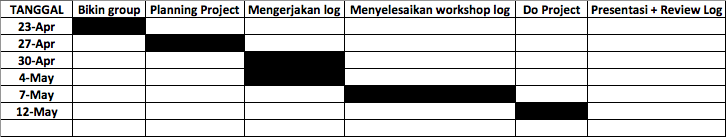 Menurut saya sendiri, performa saya pada term ini cukup baik karena telah melakukan semua hal yang diminta dengan maksimal dan pada waktu yang tepat. Pada selanjutnya, saya tentunya akan terus mencoba untuk mempertahankan performa baik seperti tersebut.